K1T607 Series Face Recognition Terminal Release Notes (2019-09-29)Reason of UpgradeAdd or modify functions, fix bugs, enhance products quality and meet customers’ requirements.New FeaturesSupport deep mode(one time configuration after activate device)Support for person ID-centric and compatible with card-centricSupport wiegand26 input and output;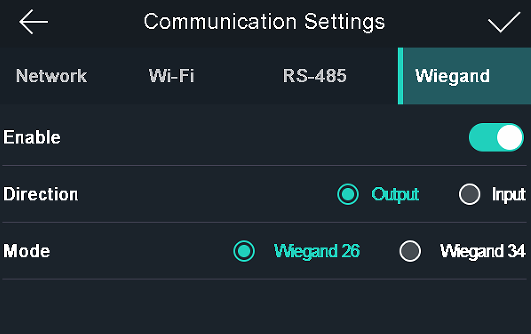 Support check in/check out/break out/break in/overtime in/overtime out attendance status selection after successfully verified.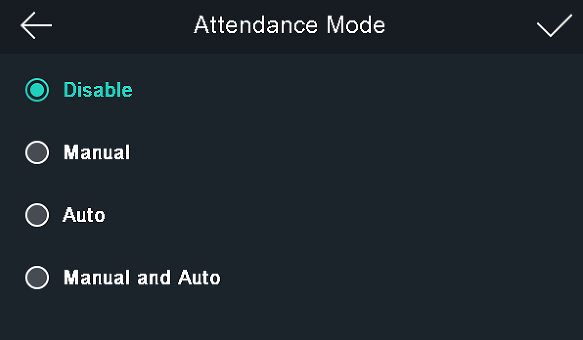 Support device admin role, after long press main screen, enter device menu after input activation password or administrator’s(if created) face/card/fingerprint successfully verified.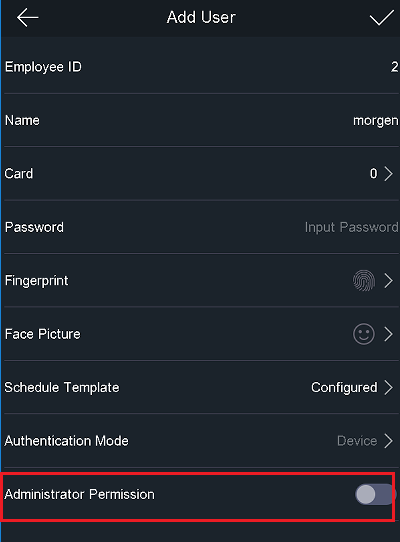 Modified FeaturesImprove face anti-spoofing detection performance;Fixed a problem where some face photos failed to sync to the device；Optimize the white border of the image when registering face photos locally on the device;Customer Impact and Recommended ActionThis new firmware upgrade is to improve product performance, and will take effect automatically after upgrading from previous versions. We’d like to inform you the above changes. Also, we are sorry for any possible inconvenience of use-habit changes caused by this action.For questions or concerns, please contact our local technical support team.Device Model:DS-K1T607E/EF/MW/MFWDS-K1T607PE/PEF/PMW/PMFWDS-K1T607TE/TEF/TMW/TMFWNaming Rule:E for EM card, M for M1 card, W for WIFIFirmware VersionACS_01_H10_EN_STD_V2.0.0_190920Device Model:DS-K1T607E/EF/MW/MFWDS-K1T607PE/PEF/PMW/PMFWDS-K1T607TE/TEF/TMW/TMFWNaming Rule:E for EM card, M for M1 card, W for WIFISDKHCNetSDKV6.1.0.11_build20190611_win32  HCEhomeSDKV2.2.1.1_build20190410_win32Device Model:DS-K1T607E/EF/MW/MFWDS-K1T607PE/PEF/PMW/PMFWDS-K1T607TE/TEF/TMW/TMFWNaming Rule:E for EM card, M for M1 card, W for WIFIiVMS-4200 Client VersioniVMS-4200 AC(V1.0.2.9_E).exe